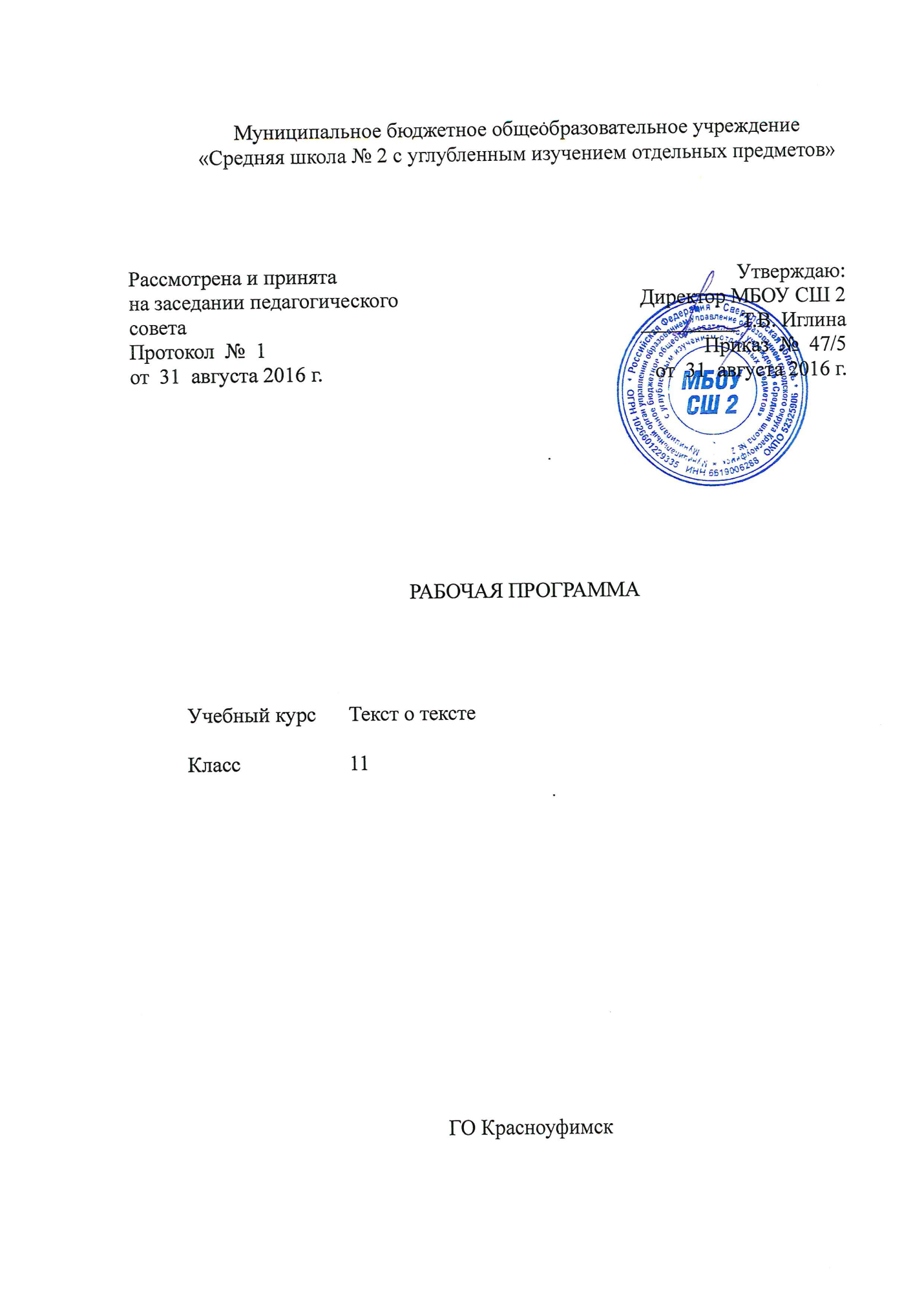 Пояснительная запискаПрограмма вариативного курса «Текст о тексте» предназначена для учащихся старших классов любого профиля.Данная программа рассчитана для 11 класса на 34 часа (из расчёта 1 час в неделю)Основные цели изучения данного курса:-совершенствовать речевое воспитание учащихся;               -обеспечить условия для овладения школьными умениями и навыками научно-исследовательской деятельности;-способствовать более эффективной подготовке учащихся к продолжению образования в высших учебных заведениях, успешному профессиональному самоопределению.Принципы построения вариативного курсаОсновой построения вариативного курса являются принципы-доступности в отборе учебного и дополнительного материала;-ориентированности на единство знаний и умений;-межпредметных связей (что позволяет вывести школьников на более сложный уровень речевой деятельности на основе использования знаний из разных учебных дисциплин);-индивидуального подхода в обучении.В результате освоения данного курса учащихся должны:Иметь представление-о вторичном тексте как тексте, созданном на основе другого текста;-о функциях вторичных текстах различных видов и жанров;Знать-важнейшие особенности и признаки вторичных текстов разных видов и жанров;-основные способы создания вторичного текста на базе исходного текста; Уметь-выделить все виды информации, заключенной в первичном тексте;-использовать различные приемы и способы для создания вторичных текстов;-осуществлять речевую компрессию в соответствии с жанровыми требованиями первичных и вторичных текстов;-воспроизводить клише для создания учебных и вспомогательных вторичных текстов;-соотносить вторичный текст с его основой и прослеживать специфику каждого из них.                    Содержание курсаВторичный текст. Его виды и жанры.Оглавление. Место в структуре первичного текста.Аннотация. Составляющие аннотации.План как «маршрут» движения, развития мысли сочинения.Тезисы - компрессированный текст. Тезисы - читательские и авторские.Основной способ создания тезисов.Сопоставительный	анализ статьи и тезисов.Конспект	как жанр учебного вторичного текста. Виды	конспектирования.Способы	конспектирования письменного текста. Способы	выделения основной информации в конспекте. Сокращение общепринятые и индивидуальные.Реферат.	Особенности реферата. Виды	реферата: информативный и аналитический. Требование	к оформлению реферата. Научные	клише как отличительная особенность реферата.Пересказ.	Виды пересказов. Особенности пересказа научного текста. Сжатый пересказ научного текста.Отзыв. Особенности отзыва как вторичного текста. Создание	отзыва на любимое произведение.Саморедактирование.Рецензия как текст - рассуждение. Оценочное содержание рецензии в научном и публицистическом стиле.  Речевые	 клише в выражении оценочных суждений.Материально-техническая база для обеспечения образовательного процесса:Интернет-поддержка учебного процесса:http://www.philology.ru — «Филологический портал»;http://www.gramma.ru — сайт «Культура письменной речи»;http://www.wikipedia.org — универсальная энциклопедия «Википедия»;http://www.krugosvet.ru — универсальная энциклопедия «Кругосвет»;http://www.rubricon.com — энциклопедия «Рубрикон»;http://www.slovari.ru — сайт «Русские словари» (толковые словари, орфографический словарь, словари иностранных слов);http://www.gramota.ru — Грамота.Ру (справочно-информационный интернет-портал «Русский язык»);http://www.rusword.com.ua — сайт по русской филологии «Мир русского слова»;http://www.about-russian-language.com — сайт по культуре речи;http://www.languages-study.com/russian.html — база знаний по русскому зыку (бесплатная справочная служба по русскому языку);http://www.etymolo.ruslang.ru — этимология и история слов русского языка (сайт Российской академии наук, Института русского языка имени В. В. Виноградова);http://www.orfografus.ru — видеоуроки русского языка;http://www.urokirus.com — уроки русского языка онлайн;http.7/www.9151394.ru/	- Информационные и коммуникационныетехнологии в обучении;http://www.gramota.ru/- Все о русском языке на страницах справочноинформационного портала. Словари он-лайн. Ответы на вопросы в справочном бюро. Официальные документы, связанные с языковой политикой. Статьи, освещающие актуальные проблемы русистики и лингвистики;http ://www. gramma.ru/ - Пишем и говорим правильно: нормысовременного русского языка. Помощь школьникам и абитуриентам. Деловые бумаги - правила оформления. Консультации по русскому языку и литературе, ответы на вопросы;http://vschool.km.ru/ - виртуальная школа Кирилла и Мефодия (русский 5- 6);http://pedsovet.alledu.ru/ -Всероссийский августовский педсовет;http://schools.techno.ru/ - образовательный сервер «Школы в Интернет»;http://www. 1 september.ru/ru/ - газета «Первое сентября»;http://all.edu.ru/ - Все образование Интернета;http ://www.mapryal. ото/ Международная ассоциация преподавателей русского языка и литературы;http://www.navigator.gramota.ru/ Навигатор. Грамота.ру;http://www.rubricon.ru/nsr l.asp Новый словарь русского языка;                                   Тематическое планирование№ урока                                           Тема Кол-во часов1Вводное занятие. Основное содержание курса.12 Вторичный текст. Его виды и жанры.13Оглавление. Место в структуре первичного текста.14Аннотация. Составляющие аннотации.15Практическая работа. Создание аннотации на книгу.16План как «маршрут» движения, развития мысли сочинения17Тезисы - компрессированный текст.18Тезисы - читательские и авторские.19Основной способ создания тезисов.110Сопоставительный анализ статьи и тезисов.111Составление тезисов статьи, содержащей характеристику творчества.112Взаиморедактирование тезисов.113Создание сообщения на основе составленных тезисов114Конспект как жанр учебного вторичного текста.115Виды	 конспектирования.116Способы	конспектирования письменного текста.117Способы	выделения основной информации в конспекте. Сокращения общепринятые и индивидуальные.        118Практикум.	Составление краткого конспекта статьи.119Совершенствование чужого конспекта.120Реферат. Особенности реферата.121Виды	 реферата: информативный и аналитический.122Требование к оформлению реферата123Научные клише как отличительная особенность реферата.124Анализ реферата125Пересказ. Виды пересказов.126Особенности пересказа научного текста.127Сжатый пересказ научного текста.128Отзыв. Особенности отзыва как вторичного текста.129Создание отзыва на любимое произведение.130Саморедактирование. 131Рецензия как текст - рассуждение.132Оценочное содержание рецензии в научном и публицистическом стиле.133Речевые клише в выражении оценочных суждений.134Обобщающее повторение по теме «Вторичные тексты. Его виды и жанры».1